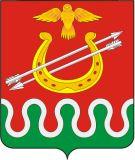 Администрация Боготольского районаКрасноярского краяПОСТАНОВЛЕНИЕг. Боготол«25» января 2016 г.									№ 27-пОб образовании антинаркотической комиссии Боготольского районаВ соответствии с Указом Президента Российской Федерации от 18.10.2007 № 1374 «О дополнительных мерах по противодействию по противодействию незаконному обороту наркотических средств, психотропных веществ и их прекурсоров», в целях совершенствования государственного управления в области профилактики наркомании и противодействия незаконному обороту наркотических средств, психотропных веществ и их прекурсоров на территории Боготольского районаПОСТАНОВЛЯЮ:1. Утвердить состав антинаркотической комиссии Боготольского района в составе согласно приложению № 1.2. Утвердить Положение об антинаркотической комиссии Боготольского района согласно приложению № 2.3. Считать утратившим силу постановление администрации Боготольского района от 29.03.2011 № 146-п «Об образовании антинаркотической комиссии Боготольского района».4. Опубликовать настоящее постановление в периодическом печатном издании «Официальный вестник Боготольского района» и разместить на официальном сайте района (http://www.bogotol-r.ru/).5. Контроль за исполнением постановление оставляю за собой.6. Постановление вступает в силу в день, следующий за днем опубликования.И.О. главы Боготольского района						Н.В. БакуневичПриложение № 1к постановлению администрацииБоготольского района от 25.01.2016 № 27-пСОСТАВАНТИНАРКОТИЧЕСКОЙ КОМИССИИ БОГОТОЛЬСКОГО РАЙОНАПО ДОЛЖНОСТЯМГлава Боготольского района (председатель антинаркотической комиссии (далее – АНК) Боготольского района);Заместитель главы Боготольского района по социальным, организационным вопросам и общественно-политической работе (заместитель председателя АНК);Оперуполномоченный Ачинского межрайонного отдела управления Федеральной службы Российской Федерации по контролю за оборотом наркотиков по Красноярскому краю (заместитель председателя АНК) (по согласованию);Ведущий специалист по мобилизационной подготовке администрации Боготольского района (секретарь АНК).Члены комиссии:начальник отдела культуры и молодежной политики администрации Боготольского района;начальник отдела сельского хозяйства администрации Боготольского района;начальник отдела физкультуры и спорта администрации Боготольского района;руководитель управления образования администрации Боготольского района;начальник отдела социальной защиты населения администрации Боготольского района;начальник межмуниципального отдела Министерства внутренних дел России «Боготольский» (по согласованию);главный врач краевого государственного бюджетного учреждения здравоохранения «Боготольская межрайонная больница» (по согласованию);директор краевого государственного казенного учреждения «Центр занятости населения г. Боготола и Боготольского района» (по согласованию).Приложение № 2к постановлению администрацииБоготольского района от 25.01.2016 № 27-пПОЛОЖЕНИЕоб антинаркотической комиссии муниципального образованияБоготольского района1. Общие положения1.1. Антинаркотическая комиссия муниципального образования Боготольского района (далее – Комиссия) является органом, обеспечивающим координацию деятельности территориальных подразделений федеральных органов исполнительной власти, структурных подразделений администрации муниципального района, других государственных организаций и учреждений в области противодействия злоупотреблению наркотиками, их незаконному обороту, а также осуществляющим оценку развития наркоситуации в муниципальном образовании.1.2. Комиссия в своей деятельности руководствуется Конституцией Российской Федерации, федеральными законами, указами и распоряжениями Президента Российской Федерации, постановлениями и распоряжениями Правительства Российской Федерации, законами и нормативными правовыми актами Правительства Красноярского края, Губернатора Красноярского края, решениями Государственного антинаркотического комитета, а также настоящим Положением.1.3. Комиссия осуществляет свою деятельность во взаимодействии с антинаркотической комиссией Красноярского края, правоохранительными органами, органами местного самоуправления, общественными объединениями и организациями, средствами массовой информации.2. Порядок образования Комиссии и ее состав2.1 Комиссия образуется при главе Боготольского района в соответствии с действующим законодательством Российской Федерации на основании постановления главы Боготольского района.2.2. Возглавляет Комиссию глава Боготольского района. Состав Комиссии по должностям утверждается постановлением главы Боготольского района. К работе Комиссии при необходимости могут привлекаться должностные лица администрации Боготольского района и представители заинтересованных организаций не входящих в её состав.2.3. Заседания комиссии проводятся в здании администрации Боготольского района не реже одного раза в квартал.3. Задачи КомиссииОсновными задачами Комиссии являются:3.1. Организация исполнения законодательства Российской Федерации в сфере противодействия злоупотреблению наркотическими средствами, их незаконному обороту на территории  Боготольского района.3.2. Координация деятельности структурных подразделений администрации Боготольского района и правоохранительных органов по противодействию распространения наркомании и незаконному обороту наркотических средств, психотропных веществ и их прекурсоров, организации взаимодействия с антинаркотической комиссией Красноярского края.3.3. Организация разработки и реализации муниципальных целевых программ и планов,  направленных на противодействие распространению наркомании.3.4. Организация и участие в работе районных, краевых конференций, совещаний и семинаров по проблемам противодействия распространения наркомании.3.5. Подготовка и внесение в установленном порядке предложений о совершенствовании муниципальных нормативных правовых актов по вопросам противодействия злоупотреблению наркотическими средствами, психотропными веществами и их незаконному обороту.3.6. Осуществление контроля принятых Комиссией решений, подготовка докладов и других информационных материалов для органов государственной исполнительной власти, осуществляющих контроль за оборотом наркотических средств.4. Права Комиссии4.1. Принимать в пределах своей компетенции решения, касающиеся организации, координации, совершенствования и оценки эффективности осуществления совместной деятельности территориальных подразделений федеральных органов исполнительной власти,  органов местного самоуправления  Боготльского района, общественных объединений и организаций, средств массовой информации в области противодействия распространения наркомании, а так же осуществлять контроль за исполнением этих решений.4.2. Вносить председателю антинаркотической комиссии Красноярского края предложения по вопросам, требующим решения Губернатора Красноярского края или Правительства Красноярского края.4.3. Запрашивать и получать в установленном законодательством Российской Федерации порядке необходимые материалы и информацию от территориальных подразделений федеральных органов исполнительной власти, структурных подразделений администрации Боготольского района, органов местного самоуправления сельских поселений района, общественных объединений и организаций, средств массовой информации и должностных лиц.4.4. Привлекать для участия в работе Комиссии должностных лиц и специалистов структурных подразделений администрации Боготольского, представителей общественных объединений и организаций (с их согласия), создавать при необходимости в этих целях рабочие группы для изучения вопросов, внесенных в повестку дня заседания Комиссии, оперативной и качественной подготовки документов и проектов соответствующих решений Комиссии.5. Планирование работы Комиссии.5.1. Комиссия организует работу на основе годового плана.5.2. План работы Комиссии принимается на заседании Комиссии и утверждается председателем Комиссии.5.3. Утвержденный план доводится секретарем Комиссии до сведения членов Комиссии и структурных подразделений администрации муниципального образования, других заинтересованных организаций и учреждений.6. Проведение заседаний Комиссии6.1. Заседания Комиссии проводятся по мере необходимости, но не реже одного раза в квартал и считаются правомочными, если на них присутствует более половины ее членов. Повестка дня заседания Комиссии утверждается председателем.6.2. В необходимых случаях в повестку дня заседания Комиссии, по решению её членов, могут быть внесены дополнительные вопросы, требующие оперативного обсуждения.6.3. Решение Комиссии оформляется протоколом, который подписывается председателем и секретарем.